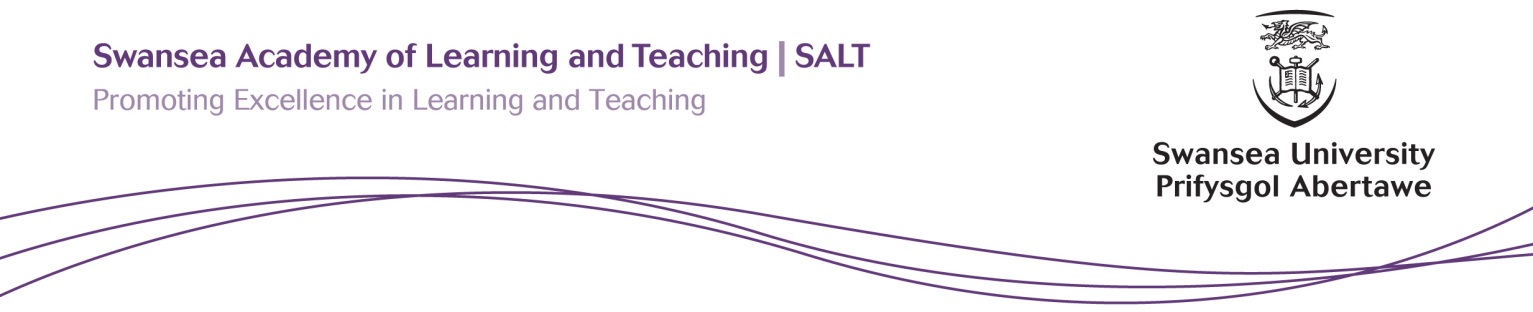 SALT Small Project Grants 2016/17Dear Colleagues, Swansea Academy of Learning and Teaching is pleased to announce that, the SALT Small Project Grant Award Scheme will be returning this Autumn.Overview and Criteria
The Scheme was created to fund projects conceived to explore and implement imaginative, innovative, ambitious approaches to teaching, learning and assessment. The aim of the grant Awards is to enable the development of ideas from concept to delivery, through small projects designed to produce evidence based innovation, with a view engendering positive evidence based change in our classroom practices. Funding is available up to a maximum of £1500 for each successful application and will be awarded on the basis of Clarity of proposal;Potential outcomes and impact of the project upon education here in Swansea, and  in the wider Educational community;Innovation;Potential for sustainability (beyond the life of the initial project);Potential  for Transferability for use in other courses/disciplines;For full consideration, proposals will need to discuss potential benefits of their concept, and how outcomes and impact, both within our institution and in the wider academic community, can be gauged.   
Projects will have to fall within the remit of our current SALT Strategy and be relevant to this year’s Project themes, those being: Designing in Participation: Teaching and Assessing. Taking technology into the classroom.CriteriaOrdinarily, monies will not be granted to cover the following:Payments to individuals, particularly staff.Food and Hospitality.Travel for staff or students.Proposals will be only be granted Monies if they fit the criteria and show themselves to be:Sustainable beyond the life of the initial projectAble to be repeated by others, particularly, though not neccesarily, where potential for cross disciplinary application can be shown.Aligned with stated areas of current University strategy, for example Step for Excellence or Go Beyond.Relevant to areas of activity in  the UKPSFExpectationsWe are looking for innovative evidence based projects with clearly defined aims for outcome and impact.There explicit expectation that dissemination will take place through means of a publishable written paper, but successful applicants will also be expected to outline how they would deliver to a wider audience for external impact, for example in relevant event presentationsand journal publications would be encouraged.For further information and initial expression of interest please contact:Stuart Henderson in SALTs.d.r.henderson@swan.ac.uk